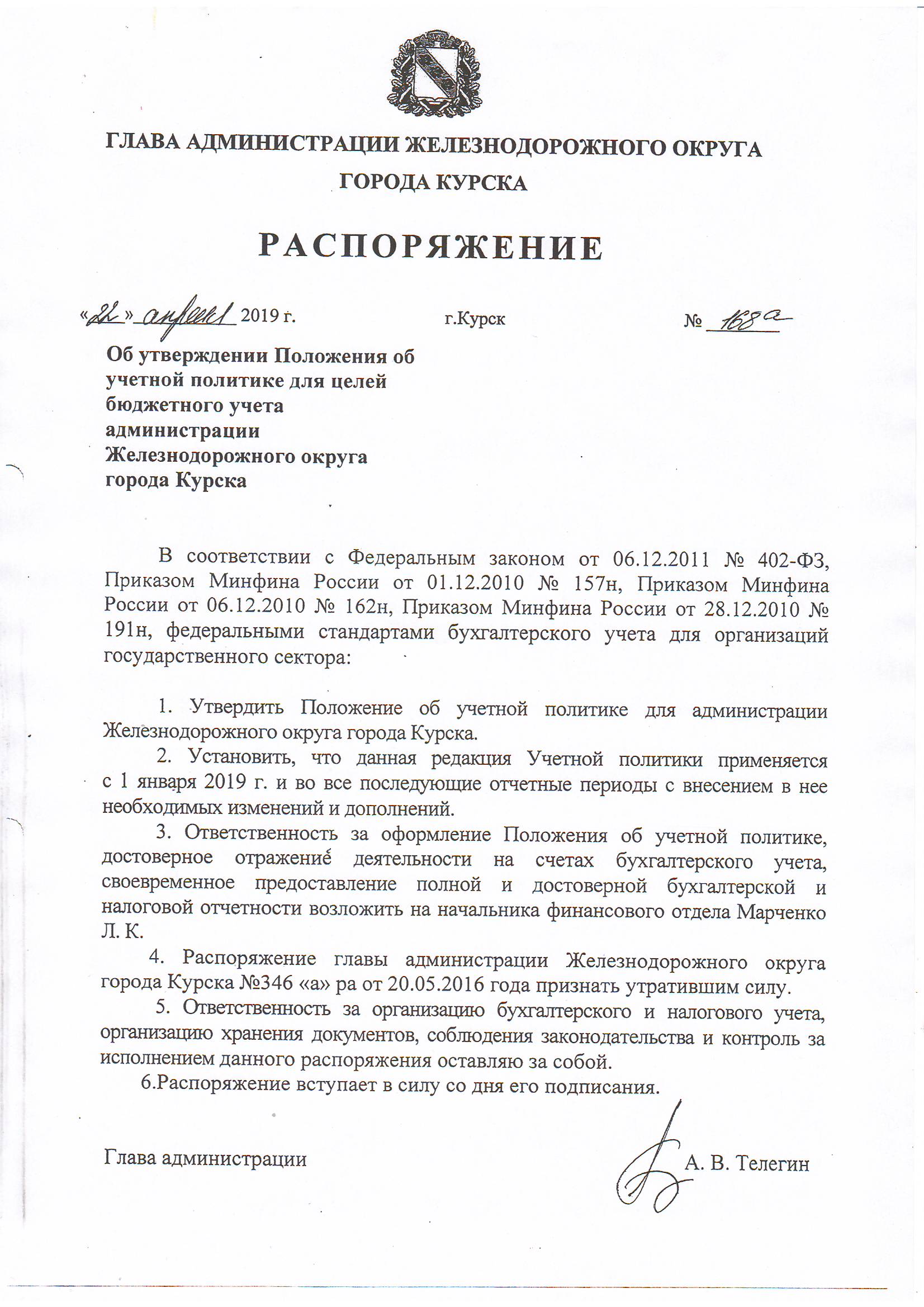 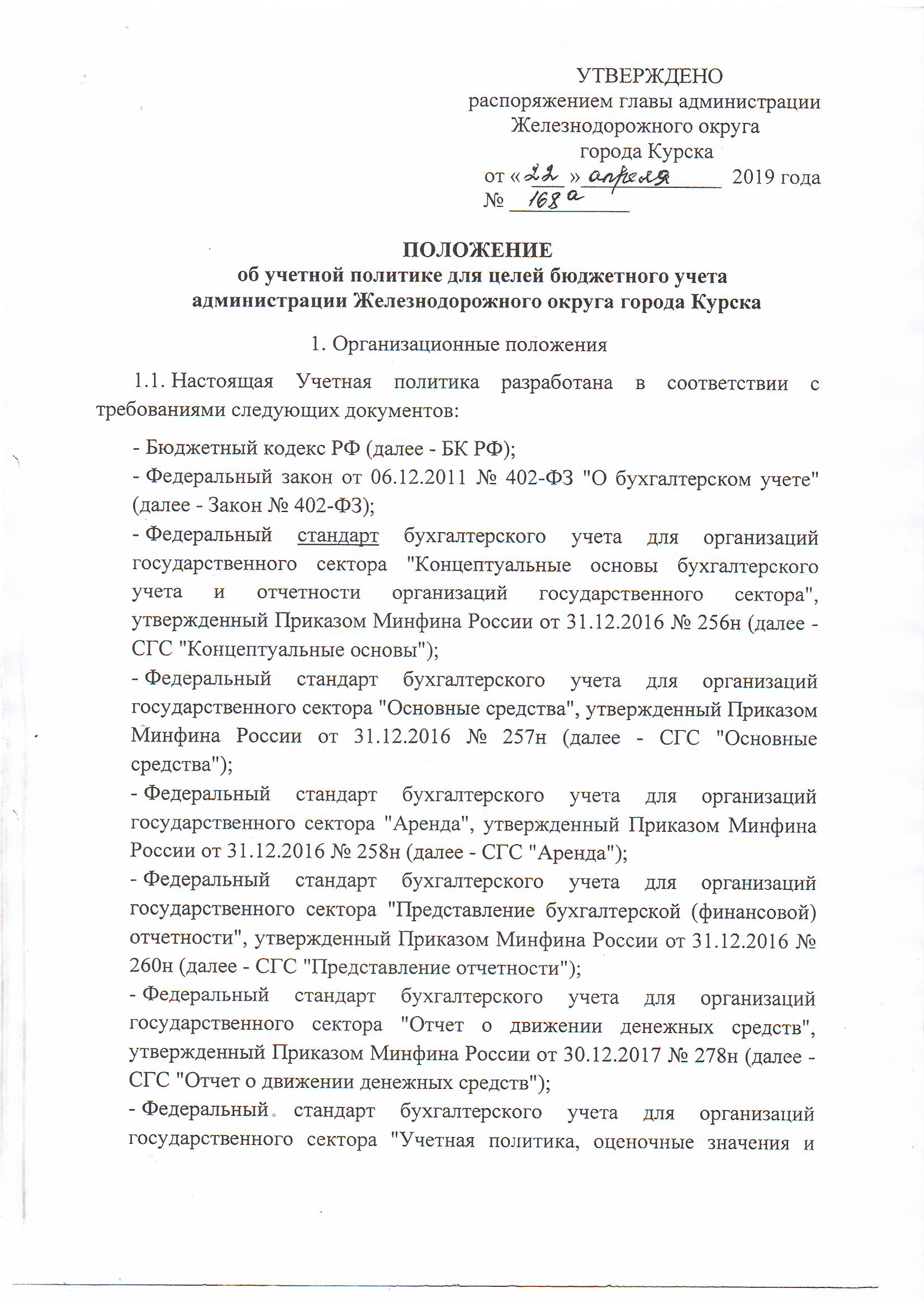 ошибки", утвержденный Приказом Минфина России от 30.12.2017 № 274н (далее - СГС "Учетная политика");Федеральный стандарт бухгалтерского учета для организаций государственного сектора "События после отчетной даты", утвержденный Приказом Минфина России от 30.12.2017 № 275н (далее - СГС "События после отчетной даты");Федеральный стандарт бухгалтерского учета для организаций государственного сектора "Доходы", утвержденный Приказом Минфина России от 27.02.2018 № 32н (далее - СГС "Доходы");Единый план счетов бухгалтерского учета для органов государственной власти (государственных органов), органов местного самоуправления, органов управления государственными внебюджетными фондами, государственных академий наук, государственных (муниципальных) учреждений, утвержденный Приказом Минфина России от 01.12.2010 № 157н (далее - Единый план счетов);Инструкция по применению Единого плана счетов бухгалтерского учета для органов государственной власти (государственных органов), органов местного самоуправления, органов управления государственными внебюджетными фондами, государственных академий наук, государственных (муниципальных) учреждений, утвержденная Приказом Минфина России от 01.12.2010 № 157н (далее - Инструкция № 157н);План счетов бюджетного учета, утвержденный Приказом Минфина России от 06.12.2010 № 162н (далее - План счетов бюджетного учета);Инструкция по применению Плана счетов бюджетного учета, утвержденная Приказом Минфина России от 06.12.2010 № 162н (далее - Инструкция № 162н);Приказ Минфина России от 30.03.2015 № 52н "Об утверждении форм первичных учетных документов и регистров бухгалтерского учета, применяемых органами государственной власти (государственными органами), органами местного самоуправления, органами управления государственными внебюджетными фондами, государственными (муниципальными) учреждениями, и Методических указаний по их применению" (далее - Приказ Минфина России № 52н);Методические указания по применению форм первичных учетных документов и формированию регистров бухгалтерского учета органами государственной власти (государственными органами), органами местного самоуправления, органами управления государственными внебюджетными фондами, государственными (муниципальными) учреждениями (Приложение № 5 к Приказу Минфина России от 30.03.2015 № 52н) (далее - Методические указания № 52н);Методические указания по инвентаризации имущества и финансовых обязательств, утвержденные Приказом Минфина России от 13.06.1995 № 49 (далее - Методические указания № 49);Инструкция о порядке составления и представления годовой, квартальной и месячной отчетности об исполнении бюджетов бюджетной системы Российской Федерации, утвержденная Приказом Минфина России от 28.12.2010 № 191н (далее - Инструкция № 191н);Порядок формирования и применения кодов бюджетной классификации Российской Федерации, утвержденный Приказом Минфина России от 08.06.2018 № 132н (далее - Порядок № 132н);Порядок применения классификации операций сектора государственного управления, утвержденный Приказом Минфина России от 29.11.2017 № 209н (далее - Порядок применения КОСГУ, Порядок № 209н);(Основание: ч. 2 ст. 8 Закона № 402-ФЗ)Ведение учета возложено на начальника финансового отдела.(Основание: ч. 3 ст. 7 Закона № 402-ФЗ)Порядок передачи документов и дел при смене руководителя, начальника финансового отдела приведен в Приложении № 6 к Учетной политике.(Основание: п. 14 Инструкции № 157н)Форма ведения учета - автоматизированная с применением компьютерной программы 1С:Предприятие.(Основание: п. п. 6 , 19 Инструкции № 157н, п. 9 СГС "Учетная политика")Для отражения объектов учета и изменяющих их фактов хозяйственной жизни используются унифицированные формы первичных учетных документов:- утвержденные Приказом Минфина России № 52н;- утвержденные правовыми актами уполномоченных органов исполнительной власти (при их отсутствии в Приказе Минфина России № 52н).(Основание: ч. 2, 4 ст. 9 Закона № 402-ФЗ, п. 25 СГС "Концептуальные основы", п. 9 СГС "Учетная политика")Следующие первичные учетные документы составляются на бумажном носителе: журналы операций №1,2,3,4,5,6,7,8,9; главная книга, бухгалтерские справки.Иные первичные учетные документы составляются в виде электронных документов, подписанных квалифицированной электронной подписью. В случае если федеральными законами или принимаемыми в соответствии с ними нормативными актами предусмотрено составление и хранение на бумажном носителе первичного учетного документа, составленного в виде электронного документа, изготавливается копия такого первичного учетного документа на бумажном носителе.(Основание: ч. 5, 6 ст. 9 Закона № 402-ФЗ, п. 32 СГС "Концептуальные основы")Правила и график документооборота, а также технология обработки учетной информации приведены в Приложении №  к Учетной политике.(Основание: п. 9 СГС "Учетная политика")Первичные (сводные) учетные документы хранятся на бумажном носителе в течение сроков, установленных правилами организации государственного архивного дела, но не менее пяти лет после окончания отчетного года, в котором (за который) они составлены.(Основание: п. п. 32, 33 СГС "Концептуальные основы", п. 14 Инструкции № 157н)Данные прошедших внутренний контроль первичных (сводных) учетных документов регистрируются, систематизируются и накапливаются в регистрах, составленных:- по унифицированным формам, утвержденным Приказом Минфина России № 52н;- по формам, разработанным самостоятельно.(Основание: ч. 5 ст. 10 Закона № 402-ФЗ, п. п. 23, 28 СГС "Концептуальные основы", п. 11 Инструкции № 157н)Регистры бухгалтерского учета составляются в виде электронных документов, подписанных квалифицированной электронной подписью. В случае если федеральными законами или принимаемыми в соответствии с ними нормативными актами предусмотрено составление и хранение регистра бухгалтерского учета на бумажном носителе, изготавливается копия регистра бухгалтерского учета на бумажном носителе.(Основание: ч. 6, 7 ст. 10 Закона № 402-ФЗ, п. 32 СГС "Концептуальные основы", п. 11 Инструкции № 157н)Регистры бухгалтерского учета хранятся на электронном носителе с использованием квалифицированной электронной подписи в течение сроков, установленных правилами организации государственного архивного дела, но не менее пяти лет после окончания отчетного года, в котором (за который) они составлены.(Основание: п. п. 32, 33 СГС "Концептуальные основы", п. п. 14, 19 Инструкции № 157н)Внутренний контроль совершаемых фактов хозяйственной жизни осуществляется отделом внутреннего контроля в соответствии с порядком, приведенным в Приложении № 3 к Учетной политике. (Основание: ч. 1 ст. 19 Закона № 402-ФЗ, п. 23 СГС "Концептуальные основы", п. 9 СГС "Учетная политика")Организация работы по принятию к учету и выбытию материальных ценностей осуществляется созданной на постоянной основе комиссией по поступлению и выбытию активов, действующей в соответствии с положением, приведенным в Приложении № 4 к Учетной политике.(Основание: п. 9 СГС "Учетная политика")Достоверность данных учета и отчетности подтверждается путем инвентаризаций активов и обязательств, проводимых в соответствии с порядком, приведенным в Приложении № 5 к Учетной политике.(Основание: ч. 3 ст. 11 Закона № 402-ФЗ, п. 80 СГС "Концептуальные основы", п. 9 СГС "Учетная политика")Выдача денежных средств под отчет производится в соответствии с порядком, приведенным в Приложении № 7 к Учетной политике.(Основание: п. 9 СГС "Учетная политика")Выдача под отчет денежных документов производится в соответствии с порядком, приведенным в Приложении № 8 к Учетной политике.(Основание: п. 9 СГС "Учетная политика")Признание событий после отчетной даты и отражение информации о них в отчетности осуществляется в соответствии с требованиями СГС "События после отчетной даты".Формирование и использование резервов предстоящих расходов осуществляется в соответствии с порядком, приведенным в Приложении № 9 к Учетной политике.(Основание: п. 9 СГС "Учетная политика")Рабочий план счетов формируется в составе номеров счетов учета для ведения синтетического и аналитического учета.(Основание: п. 9 СГС "Учетная политика")Основные средстваСрок полезного использования объекта основных средств определяется исходя из ожидаемого срока получения экономических выгод и (или) полезного потенциала, заключенного в активе, в порядке, установленном п. 35 СГС "Основные средства", п. 44 Инструкции № 157н.Амортизация по всем основным средствам начисляется линейным методом.(Основание: п. п. 36, 37 СГС "Основные средства")Объекты основных средств стоимостью менее 10 000 руб. каждый, имеющие сходное назначение и одинаковый срок полезного использования и находящиеся в одном помещении, объединяются в один инвентарный объект.(Основание: п. 10 СГС "Основные средства")Структурная часть объекта основных средств, которая имеет срок полезного использования, существенно отличающийся от сроков полезного использования других частей этого же объекта, и стоимость, составляющую значительную величину от его общей стоимости, учитывается как самостоятельный инвентарный объект.Для целей настоящего пункта сроки полезного использования считаются существенно отличающимися, если они относятся к разным амортизационным группам, определенным в Постановлении Правительства РФ от 01.01.2002 № 1.Для целей настоящего пункта стоимость структурной части объекта основных средств считается значительной, если она составляет не менее 10% его общей стоимости.(Основание: п. 10 СГС "Основные средства")Отдельными инвентарными объектами являются:локальная вычислительная сеть;принтеры;сканеры.(Основание: п. 10 СГС "Основные средства", п. 9 СГС "Учетная политика", п. п. 6, 45 Инструкции № 157н)Каждому инвентарному объекту основных средств присваивается инвентарный номер, состоящий из 12 знаков:1 - 3-й знаки - код синтетического счета;4 - 5-й знаки - код аналитического счета;6 - 8-й знаки - порядковый номер объекта в группе (001 - 999).(Основание: п. 9 СГС "Основные средства", п. 46 Инструкции № 157н)Инвентарный номер наносится:- на объекты недвижимого имущества - несмываемой краской.(Основание: п. 46 Инструкции № 157н)Основные средства, выявленные при инвентаризации, принимаются к учету по справедливой стоимости, определенной комиссией по поступлению и выбытию активов с применением наиболее подходящего в каждом случае метода.(Основание: п. п. 52, 54 СГС "Концептуальные основы", п. 31 Инструкции № 157н)В Инвентарных карточках учета нефинансовых активов (ф. 0504031), открытых в отношении зданий и сооружений, дополнительно отражаются сведения о наличии пожарной, охранной сигнализации и других аналогичных систем, связанных со зданием (прикрепленных к стенам, фундаменту, соединенных между собой кабельными линиями), с указанием даты ввода в эксплуатацию и конкретных помещений, оборудованных системой.(Основание: п. 9 СГС "Учетная политика")Балансовая стоимость объекта основных средств видов "Машины и оборудование", "Транспортные средства" увеличивается на стоимость затрат по замене его отдельных составных частей при условии, что такие составные части в соответствии с критериями признания объекта основных средств признаются активом и согласно порядку эксплуатации объекта (его составных частей) требуется такая замена, в том числе в ходе капитального ремонта.Одновременно балансовая стоимость этого объекта уменьшается на стоимость выбывающих (заменяемых) частей.(Основание: п. п. 19, 27 СГС "Основные средства")Балансовая стоимость объекта основных средств в случаях достройки, дооборудования, реконструкции, в том числе с элементами реставрации, технического перевооружения, модернизации, частичной ликвидации (разукомплектации) увеличивается на сумму сформированных капитальных вложений в этот объект.(Основание: п. 19 СГС "Основные средства")Стоимость основного средства изменяется в случае проведения переоценки этого основного средства и отражения ее результатов в учете.(Основание: п. 19 СГС "Основные средства")При отражении результатов переоценки производится пересчет накопленной амортизации пропорционально изменению первоначальной стоимости объекта основных средств таким образом, чтобы его остаточная стоимость после переоценки равнялась его переоцененной стоимости.(Основание: п. 41 СГС "Основные средства")Стоимость ликвидируемых (разукомплектованных) частей, если она не была выделена в документах поставщика, при частичной ликвидации (разукомплектации) объекта основного средства определяется комиссией по поступлению и выбытию активов пропорционально выбранному комиссией показателю (площадь, объем и др.).(Основание: п. 9 СГС "Учетная политика")Ответственным за хранение документов производителя, входящих в комплектацию объекта основных средств (технической документации, гарантийных талонов), является материально ответственное лицо, за которым закреплено основное средство.(Основание: п. 9 СГС "Учетная политика")Безвозмездная передача объектов основных средств оформляется Актом о приеме-передаче объектов нефинансовых активов (ф. 0504101).(Основание:Методические указания № 52н)Безвозмездная передача, продажа объектов основных средств оформляется Актом о приеме-передаче объектов нефинансовых активов (ф. 0504101).(Основание:Методические указания № 52н)При приобретении основных средств оформляется Акт о приеме-передаче объектов нефинансовых активов (ф. 0504101).(Основание:Методические указания № 52н)Материальные запасыЕдиницей бухгалтерского учета материальных запасов является:номенклатурный номер - для     (вид (-ы) или группа (-ы) материалов);партия - для     (вид (-ы) или группа (-ы) материалов);однородная группа - для     (вид (-ы) или группа (-ы) материалов).(Основание: п. 101 Инструкции № 157н)Оценка материальных запасов, приобретенных за плату, осуществляется по фактической стоимости приобретения с учетом расходов, связанных с их приобретением.При одновременном приобретении нескольких видов материальных запасов такие расходы распределяются пропорционально договорной цене приобретаемых материалов.(Основание: п. п. 6, 100, 102 Инструкции № 157н, п. 9 СГС "Учетная политика")Выбытие материальных запасов признается по фактической стоимости запасов.(Основание: п. 46 СГС "Концептуальные основы", п. 108 Инструкции № 157н)Денежные средства, денежные эквиваленты и денежные документыУчет денежных средств осуществляется в соответствии с требованиями, установленными Порядком ведения кассовых операций.(Основание:Указание № 3210-У)Кассовая книга (ф. 0504514) оформляется в электронном виде с применением компьютерной программы 1С : Предприятие и подписывается квалифицированными электронными подписями ответственных лиц.(Основание: пп. 4.7 п. 4 Указания № 3210-У, п. 32 СГС "Концептуальные основы")В составе денежных документов учитываются:почтовые конверты с марками, отдельно приобретаемые почтовые марки;проездные билеты на проезд в городском пассажирском транспорте.(Основание: п. 169 Инструкции № 157н)Денежные документы принимаются в кассу и учитываются по фактической стоимости с учетом всех налогов, в том числе возмещаемых.(Основание: п. 9 СГС "Учетная политика")Расчеты с дебиторами и кредиторамиСумма ущерба от недостач (хищений) материальных ценностей определяется исходя из текущей восстановительной стоимости, устанавливаемой комиссией по поступлению и выбытию активов.(Основание: п. п. 6, 220 Инструкции № 157н)Задолженность дебиторов по предъявленным к ним штрафам, пеням, иным санкциям отражается в учете при признании претензии дебитором или в момент вступления в законную силу решения суда об их взыскании.(Основание: п. 9 СГС "Учетная политика")Аналитический учет расчетов с подотчетными лицами ведется в Карточке учета средств и расчетов (ф. 0504051).(Основание: п. 218 Инструкции № 157н)Аналитический учет расчетов с поставщиками за поставленные материальные ценности, оказанные услуги, выполненные работы ведется в Карточке учета средств и расчетов (ф. 0504051).(Основание: п. 257 Инструкции № 157н)Аналитический учет расчетов по платежам в бюджеты ведется в Карточке учета средств и расчетов (ф. 0504051).(Основание: п. 264 Инструкции № 157н)Аналитический учет расчетов по оплате труда ведется в разрезе кодов бюджетной классификации.(Основание: п. 257 Инструкции № 157н)В Табеле учета использования рабочего времени (ф. 0504421) отражаются фактические затраты рабочего времени.(Основание:Методические указания № 52н)Финансовый результатКак расходы будущих периодов учитываются на:выплату отпускных;приобретение неисключительного права пользования нематериальными активами в течение нескольких отчетных периодов;(Основание: п. 302 Инструкции № 157н)Расходы на выплату отпускных, произведенные в отчетном периоде, относятся на финансовый результат текущего финансового года ежемесячно в размере, соответствующем отработанному периоду, дающему право на предоставление отпуска.(Основание: п. 302 Инструкции № 157н)Расходы на приобретение неисключительных прав пользования нематериальными активами, произведенные в отчетном периоде, относятся на финансовый результат текущего финансового года равномерно по 1/n за месяц в течение периода, к которому они относятся, где n - количество месяцев, в течение которых будет осуществляться списание.(Основание: п. п. 66, 302 Инструкции № 157н)В учете формируется резерв предстоящих расходов - резерв для оплаты отпусков за фактически отработанное время и компенсаций за неиспользованный отпуск, включая платежи на обязательное социальное страхование.(Основание: п. 302.1 Инструкции № 157н)Аналитический учет резервов предстоящих расходов ведется в Карточке учета средств и расчетов (ф. 0504051).(Основание: п. 302.1 Инструкции № 157н)Администрирование доходов, источников финансирования дефицита бюджетаОснованием для отражения операций по поступлениям являются:выписки из лицевого счета администратора доходов бюджета (ф. 0531761);выписки из Сводного реестра поступлений и выбытий (ф. 0531472);справки о перечислении поступлений в бюджеты (ф. 0531468).(Основание: п. 2 ст. 40 БК РФ, п. 90 Инструкции № 162н)Санкционирование расходовУчет принимаемых обязательств осуществляется на основании:извещения о проведении конкурса, аукциона, торгов, запроса котировок;приглашения принять участие в определении поставщика (подрядчика, исполнителя);протокола конкурсной комиссии;бухгалтерской справки (ф. 0504833).(Основание: п. 3 ст. 219 БК РФ, п. 318 Инструкции № 157н, п. 9 СГС "Учетная политика")Учет обязательств получателями бюджетных средств при применении конкурентных способов определения поставщиков осуществляется следующим образом:Учет обязательств осуществляется на основании:распорядительного документа об утверждении штатного расписания с расчетом годового фонда оплаты труда;договора (контракта) на поставку товаров, выполнение работ, оказание услуг;при отсутствии договора - акта выполненных работ (оказанных услуг), счета;исполнительного листа, судебного приказа;налоговой декларации, налогового расчета (расчета авансовых платежей), расчета по страховым взносам;решения налогового органа о взыскании налога, сбора, пеней и штрафов, вступившего в силу решения налогового органа о привлечении к ответственности или об отказе в привлечении к ответственности;согласованного руководителем заявления о выдаче под отчет денежных средств или авансового отчета.(Основание: п. 3 ст. 219 БК РФ, п. 318 Инструкции № 157н, п. 9 СГС "Учетная политика")Учет денежных обязательств осуществляется на основании:расчетно-платежной ведомости (ф. 0504401);расчетной ведомости (ф. 0504402);записки-расчета об исчислении среднего заработка при предоставлении отпуска, увольнении и других случаях (ф. 0504425);бухгалтерской справки (ф. 0504833);акта выполненных работ;акта об оказании услуг;акта приема-передачи;договора в случае осуществления авансовых платежей в соответствии с его условиями;авансового отчета (ф. 0504505);справки-расчета;счета;счета-фактуры;товарной накладной (ТОРГ-12) (ф. 0330212);универсального передаточного документа;чека;квитанции;исполнительного листа, судебного приказа;налоговой декларации, налогового расчета (расчета авансовых платежей), расчета по страховым взносам;решения налогового органа о взыскании налога, сбора, пеней и штрафов, вступившего в силу решения налогового органа о привлечении к ответственности или об отказе в привлечении к ответственности;согласованного руководителем заявления о выдаче под отчет денежных средств.(Основание: п. 4 ст. 219 БК РФ, п. 318 Инструкции № 157н)Забалансовый учетУчет на забалансовых счетах ведется в разрезе кодов вида финансового обеспечения (деятельности).(Основание: п. 9 СГС "Учетная политика")По каждому виду имущества, отражаемого на забалансовомсчете 01 "Имущество, полученное в пользование", обособленно показывается имущество казны.(Основание: п. 20 Инструкции № 191н)Аналитический учет по счетам 17 "Поступления денежных средств" и 18 "Выбытия денежных средств" ведется в Многографной карточке (ф. 0504054).(Основание: п. п. 366, 368 Инструкции № 157н)Основные средства на забалансовомсчете 21 "Основные средства в эксплуатации" учитываются в условной оценке: один объект - один рубль.(Основание: п. 373 Инструкции № 157н)Выбытие инвентарных объектов основных средств, в том числе объектов движимого имущества стоимостью до 10 000 руб. включительно, учитываемых на забалансовом учете, оформляется соответствующим актом о списании (ф. ф. 0504104, 0504105, 0504143).(Основание: п. 51 Инструкции № 157н)Приложение №
к ПОЛОЖЕНИЮ  об учетной политике для целей бюджетного учета администрации Железнодорожного округа города КурскаРабочий план счетовПриложение №
к ПОЛОЖЕНИЮ  об учетной политике для целей бюджетного учета администрации Железнодорожного округа города КурскаПравила и график документооборота, а также технология обработки учетной информацииПриложение №3
к ПОЛОЖЕНИЮ  об учетной политике для целей бюджетного учета администрации Железнодорожного округа города КурскаПоложениео внутреннем контроле в администрации Железнодорожного округа города Курска1. Общие положения1.1. Настоящее положение о внутреннем контроле разработано в соответствии с законодательством РФ и положением об администрации Железнодорожного округа, устанавливает единые цели, правила и принципы проведения внутреннего контроля.1.2. Внутренний контроль направлен на создание системы соблюдения законодательства РФ в сфере финансовой деятельности, внутренних процедур составления и исполнения бюджета, повышение качества составления и достоверности бухгалтерской отчетности и ведения бухгалтерского учета, а также на повышение результативности использования средств бюджета.1.3. Основной целью внутреннего контроля является подтверждение достоверности бухгалтерского учета и отчетности администрации Железнодорожного округа города Курска (далее - администрация округа), соблюдение действующего законодательства РФ, регулирующего порядок осуществления финансово-хозяйственной деятельности. Система внутреннего контроля призвана обеспечить:- точность и полноту документации бухгалтерского учета;- своевременность подготовки достоверной бухгалтерской отчетности;- предотвращение ошибок и искажений;- исполнение постановлений и распоряжений;- выполнение плана-графика размещения заказов на поставки товаров, выполнение работ, оказание услуг;- сохранность имущества администрации округа.1.4. Основными задачами внутреннего контроля являются:- установление соответствия проводимых финансовых операций в части финансово-хозяйственной деятельности и их отражения в бухгалтерском учете и отчетности требованиям нормативных правовых актов;- установление соответствия осуществляемых операций полномочиям сотрудников;- анализ системы внутреннего контроля администрации округа, позволяющий выявить существенные аспекты, влияющие на ее эффективность.1.5 Внутренний контроль в администрации округа основывается на следующих принципах:- принцип законности - неуклонное и точное соблюдение всеми субъектами внутреннего контроля норм и правил, установленных нормативными законодательством РФ;- принцип независимости - субъекты внутреннего контроля при выполнении своих функциональных обязанностей независимы от объектов внутреннего контроля;- принцип объективности - внутренний контроль осуществляется с использованием фактических документальных данных в порядке, установленном законодательством РФ, путем применения методов, обеспечивающих получение полной и достоверной информации;- принцип ответственности - каждый субъект внутреннего контроля за ненадлежащее выполнение контрольных функций несет ответственность в соответствии с законодательством РФ;- принцип системности - проведение контрольных мероприятий всех сторон деятельности объекта внутреннего контроля и его взаимосвязей в структуре управления.1.6. Основные элементы внутреннего контроля:- контрольная среда, включающая в себя соблюдение принципов осуществления внутреннего контроля, профессиональную и коммуникативную компетентность сотрудников администрации округа, их стиль работы, организационную структуру, наделение ответственностью и полномочиями;- оценка рисков - представляющая собой идентификацию и анализ соответствующих рисков при достижении определенных задач, связанных между собой на различных уровнях;- деятельность по контролю, обобщающая политику и процедуры, которые помогают гарантировать выполнение постановлений и распоряжений главы администрации и требований законодательства РФ;- деятельность по информационному обеспечению и обмену информацией, направленная на своевременное и эффективное выявление данных, их регистрацию и обмен ими, в целях формирования у всех субъектов внутреннего контроля понимания принятых в администрации округа политики и процедур внутреннего контроля и обеспечения их исполнения;- мониторинг системы внутреннего контроля - процесс, включающий в себя функции управления и надзора, во время которого оценивается качество работы системы внутреннего контроля.2. Организация внутреннего контроля2.1. Внутренний контроль в администрации округа осуществляется в следующих формах:- предварительный контроль. Он осуществляется до начала совершения хозяйственной операции. Позволяет определить, насколько целесообразной и правомерной будет та или иная операция. Предварительный контроль осуществляет глава округа, его заместители, начальник финансового отдела;- текущий контроль. Это проведение повседневного анализа соблюдения процедур исполнения бюджета, ведения бухгалтерского учета, осуществление мониторингов расходования целевых средств по назначению, оценка эффективности и результативности их расходования. Ведение текущего контроля осуществляется специалистами финансового отдела;- последующий контроль. Он проводится по итогам совершения хозяйственных операций. Осуществляется путем анализа и проверки бухгалтерской документации и отчетности, проведения инвентаризаций и иных необходимых процедур. Система контроля состояния бухгалтерского учета включает в себя надзор и проверку:- соблюдения требований законодательства РФ, регулирующего порядок осуществления финансово-хозяйственной деятельности;- точности и полноты составления документов и регистров бухгалтерского учета;- предотвращения возможных ошибок и искажений в учете и отчетности;- исполнения постановлений и распоряжений;- контроля за сохранностью финансовых и нефинансовых активов администрации округа.2.2. Последующий контроль осуществляется путем проведения как плановых, так и внеплановых проверок. Ежегодно в срок не позднее 28 декабря текущего года формируется план контрольных мероприятий на текущий год, утверждаемый распоряжением главы администрации.Основными объектами плановой проверки являются:- соблюдение законодательства РФ, регулирующего порядок ведения бухгалтерского учета и норм учетной политики;- правильность и своевременность отражения всех хозяйственных операций в бухгалтерском учете;- полнота и правильность документального оформления операций;- своевременность и полнота проведения инвентаризаций;- достоверность отчетности.В ходе проведения внеплановой проверки осуществляется контроль по вопросам, в отношении которых есть информация о возможных нарушениях. 2.3. Лица, ответственные за проведение проверки, осуществляют анализ выявленных нарушений, определяют их причины и разрабатывают предложения для принятия мер по их устранению и недопущению в дальнейшем.Результаты проведения предварительного и текущего контроля оформляются в виде служебных записок на имя главы администрации округа, к которым могут прилагаться перечень мероприятий по устранению недостатков и нарушений, если таковые были выявлены, а также рекомендации по недопущению возможных ошибок.2.4. Результаты проведения последующего контроля оформляются в виде акта, подписанного лицами ответственными за осуществлениями проводимых мероприятий Акт проверки должен включать в себя следующие сведения:- программа проверки (утверждается главой администрации округа);- характер и состояние систем бухгалтерского учета и отчетности;- виды, методы и приемы, применяемые в процессе проведения контрольных мероприятий;- анализ соблюдения законодательства РФ, регламентирующего порядок осуществления финансово-хозяйственной деятельности;- выводы о результатах проведения контроля;- описание принятых мер и перечень мероприятий по устранению недостатков и нарушений, выявленных в ходе последующего контроля, рекомендации по недопущению возможных ошибок.Работники администрации округа, допустившие недостатки, искажения и нарушения, в письменной форме представляют главе администрации округа  объяснения по вопросам, относящимся к результатам проведения контроля.2.5. По результатам проведения проверки начальником финансового отдела (или лицом, уполномоченным главой администрации округа) разрабатывается план мероприятий по устранению выявленных недостатков и нарушений с указанием сроков и ответственных лиц, который утверждается главой администрации округа.По истечении установленного срока начальник финансового отдела незамедлительно информирует главу администрации округа о выполнении мероприятий или их неисполнении с указанием причин.3. Ответственность3.1 Ответственность за организацию и функционирование системы внутреннего контроля возлагается на главу администрации Железнодорожного округа.4. Оценка состояния системы внутреннего контроля4.1. Оценка эффективности системы внутреннего контроля в администрации округа осуществляется главой администрации и начальником финансового отдела.5. Заключительные положения5.1. Все изменения и дополнения к настоящему положению утверждаются главой администрации округа.5.2. Если в результате изменения действующего законодательства РФ отдельные статьи настоящего положения вступят с ним в противоречие, они утрачивают силу, преимущественную силу имеют положения действующего законодательства РФ.Приложение №4
к ПОЛОЖЕНИЮ  об учетной политике для целей бюджетного учета администрации Железнодорожного округа города КурскаПоложение о комиссии по поступлению и выбытию активовОбщие положенияСостав комиссии по поступлению и выбытию активов (далее - комиссия) утверждается распоряжением главы администрации.Комиссию возглавляет председатель, который осуществляет общее руководство деятельностью комиссии, обеспечивает коллегиальность в обсуждении спорных вопросов, распределяет обязанности и дает поручения членам комиссии.Заседания комиссии проводятся по мере необходимости.Срок рассмотрения комиссией представленных ей документов не должен превышать 14 календарных дней.Заседание комиссии правомочно при наличии не менее 2/3 ее состава.Для участия в заседаниях комиссии могут приглашаться эксперты, обладающие специальными знаниями. Они включаются в состав комиссии на добровольной основе.Экспертом не может быть лицо, отвечающее за материальные ценности, в отношении которых принимается решение о списании.Решение комиссии оформляется протоколом, который подписывают председатель и члены комиссии, присутствовавшие на заседании.Принятие решений по поступлению активовВ части поступления активов комиссия принимает решения по следующим вопросам:- физическое принятие активов в случаях, прямо предусмотренных внутренними актами организации;- определение категории нефинансовых активов (основные средства, нематериальные активы, непроизведенные активы или материальные запасы), к которой относится поступившее имущество;- выбор метода определения справедливой стоимости имущества в случаях, установленных нормативными актами и (или) Учетной политикой;- определение справедливой стоимости безвозмездно полученного и иного имущества в случаях, установленных нормативными актами и (или) Учетной политикой;- определение первоначальной стоимости и метода амортизации поступивших объектов нефинансовых активов;- определение срока полезного использования имущества в целях начисления по нему амортизации в случаях отсутствия информации в законодательстве РФ и документах производителя;- определение величин оценочных резервов в случаях, установленных нормативными актами и (или) Учетной политикой;- изменение первоначально принятых нормативных показателей функционирования объекта основных средств, в том числе в результате проведенных достройки, дооборудования, реконструкции или модернизации.Решение о первоначальной стоимости объектов нефинансовых активов при их приобретении, сооружении, изготовлении (создании) принимается комиссией на основании контрактов, договоров, актов приемки-сдачи выполненных работ, накладных и других сопроводительных документов поставщика.Первоначальной стоимостью нефинансовых активов, поступивших по договорам дарения, пожертвования, признается их справедливая стоимость на дату принятия к бюджетному учету.Первоначальной стоимостью нефинансовых активов, оприходованных в виде излишков, выявленных при инвентаризации, признается их справедливая стоимость на дату принятия к бюджетному учету.Размер ущерба от недостач, хищений, подлежащих возмещению виновными лицами, определяется как справедливая стоимость имущества на день обнаружения ущерба.Справедливая стоимость имущества определяется комиссией по поступлению и выбытию активов методом рыночных цен, а при невозможности использовать его - методом амортизированной стоимости замещения.Размер ущерба в виде потерь от порчи материальных ценностей, других сумм причиненного ущерба имуществу определяется как стоимость восстановления (воспроизводства) испорченного имущества.В случае достройки, реконструкции, модернизации объектов основных средств производится увеличение их первоначальной стоимости на сумму сформированных капитальных вложений в эти объекты.Прием объектов основных средств из ремонта, реконструкции, модернизации комиссия оформляет Актом приема-сдачи отремонтированных, реконструированных и модернизированных объектов основных средств (ф. 0504103). Частичная ликвидация объекта основных средств при выполнении работ по его реконструкции оформляется Актом приема-сдачи отремонтированных, реконструированных и модернизированных объектов основных средств (ф. 0504103).Поступление нефинансовых активов комиссия оформляет следующими первичными учетными документами:- Актом о приеме-передаче объектов нефинансовых активов (ф. 0504101);- Приходным ордером на приемку материальных ценностей (нефинансовых активов) (ф. 0504207);- Актом приемки материалов (материальных ценностей) (ф. 0504220).В случаях изменения первоначально принятых нормативных показателей функционирования объекта основных средств, в том числе в результате проведенной достройки, дооборудования, реконструкции или модернизации, срок полезного использования по этому объекту комиссией пересматривается.Присвоенный объекту инвентарный номер наносится материально ответственным лицом в присутствии уполномоченного члена комиссии в порядке, определенном Учетной политикой.Принятие решений по выбытию (списанию) активов и списанию задолженности неплатежеспособных дебиторовВ части выбытия (списания) активов и задолженности комиссия принимает решения по следующим вопросам:- о выбытии (списании) нефинансовых активов (в том числе объектов движимого имущества стоимостью до 10 000 руб. включительно, учитываемых на забалансовом счете 21);- о возможности использовать отдельные узлы, детали, конструкции и материалы, полученные в результате списания объектов нефинансовых активов;- о частичной ликвидации (разукомплектации) основных средств и об определении стоимости выбывающей части актива при его частичной ликвидации;- о пригодности дальнейшего использования имущества, возможности и эффективности его восстановления;- о списании задолженности неплатежеспособных дебиторов, а также списании с забалансового учета задолженности, признанной безнадежной к взысканию.Решение о выбытии имущества принимается, если оно:- непригодно для дальнейшего использования по целевому назначению вследствие полной или частичной утраты потребительских свойств, в том числе физического или морального износа;- выбыло из владения, пользования, распоряжения вследствие гибели или уничтожения, в том числе в результате хищения, недостачи, порчи, выявленных при инвентаризации, а также если невозможно выяснить его местонахождение;- передается государственному (муниципальному) учреждению, органу государственной власти, местного самоуправления, государственному (муниципальному) предприятию;- в других случаях, предусмотренных законодательством РФ.Решение о списании имущества принимается комиссией после проведения следующих мероприятий:- осмотр имущества, подлежащего списанию (при наличии такой возможности), с учетом данных, содержащихся в учетно-технической и иной документации;- установление причин списания имущества: физический и (или) моральный износ, нарушение условий содержания и (или) эксплуатации, авария, стихийное бедствие, длительное неиспользование имущества, иные причины;- установление виновных лиц, действия которых привели к необходимости списать имущество до истечения срока его полезного использования;- подготовка документов, необходимых для принятия решения о списании имущества.В случае признания задолженности неплатежеспособных дебиторов нереальной к взысканию комиссия принимает решение о списании такой задолженности на забалансовый учет.Решение о списании задолженности с забалансового счета 04 комиссия принимает при признании задолженности безнадежной к взысканию после проверки документов, необходимых для списания задолженности неплатежеспособных дебиторов.Выбытие (списание) нефинансовых активов оформляется следующими документами:- Акт о приеме-передаче объектов нефинансовых активов (ф. 0504101);- Акт о списании объектов нефинансовых активов (кроме транспортных средств) (ф. 0504104);- Акт о списании мягкого и хозяйственного инвентаря (ф. 0504143);- Акт о списании материальных запасов (ф. 0504230).Оформленный комиссией акт о списании имущества утверждается руководителем.До утверждения в установленном порядке акта о списании реализация мероприятий, предусмотренных этим актом, не допускается.Реализация мероприятий осуществляется самостоятельно либо с привлечением третьих лиц на основании заключенного договора и подтверждается комиссией.Принятие решений по вопросам обесценения активовПри выявлении признаков возможного обесценения (снижения убытка) соответствующие обстоятельства рассматриваются комиссией по поступлению и выбытию активов.Если по результатам рассмотрения выявленные признаки обесценения (снижения убытка) признаны существенными, комиссия выносит заключение о необходимости определить справедливую стоимость каждого актива, по которому выявлены признаки возможного обесценения (снижения убытка), или об отсутствии такой необходимости.Если выявленные признаки обесценения (снижения убытка) являются несущественными, комиссия выносит заключение об отсутствии необходимости определять справедливую стоимость.В случае необходимости определить справедливую стоимость комиссия утверждает метод, который будет при этом использоваться.Заключение о необходимости (отсутствии необходимости) определить справедливую стоимость и о применяемом для этого методе оформляется в виде представления для руководителя.В представление могут быть включены рекомендации комиссии по дальнейшему использованию имущества.Если выявлены признаки снижения убытка от обесценения, а сумма убытка не подлежит восстановлению, комиссия выносит заключение о необходимости (отсутствии необходимости) скорректировать оставшийся срок полезного использования актива. Это заключение оформляется в виде представления для руководителя.Приложение №5
к ПОЛОЖЕНИЮ  об учетной политике для целей бюджетного учета администрации Железнодорожного округа города КурскаПорядок проведения инвентаризации активов и обязательствОрганизация проведения инвентаризацииЦелями инвентаризации являются выявление фактического наличия имущества, сопоставление с данными учета и проверка полноты и корректности отражения в учете обязательств.Количество инвентаризаций, дата их проведения, перечень активов и финансовых обязательств, проверяемых при каждой из них, устанавливаются распоряжением главы администрации, кроме случаев, предусмотренных в п. 81 СГС "Концептуальные основы".Для осуществления контроля, обеспечивающего сохранность материальных ценностей и денежных средств, помимо обязательных случаев проведения инвентаризации в течение отчетного периода может быть инициировано проведение внеплановой инвентаризации.Распоряжение о проведении инвентаризации подлежит регистрации в общем отделе администрации Железнодорожного округа города Курска и включает следующую информацию:- наименование имущества и обязательств, подлежащих инвентаризации;- даты начала и окончания проведения инвентаризации;- причина проведения инвентаризации.Членами комиссии могут быть должностные лица и специалисты, которые способны оценить состояние имущества и обязательств. Кроме того, в инвентаризационную комиссию могут быть включены специалисты, осуществляющие внутренний контроль.Председатель инвентаризационной комиссии перед началом инвентаризации план работы, проводит инструктаж с членами комиссии и организует изучение ими законодательства РФ, нормативных правовых актов по проведению инвентаризации, организации и ведению учета имущества и обязательств, знакомит членов комиссии с материалами предыдущих инвентаризаций, ревизий и проверок.Материально ответственные лица в состав инвентаризационной комиссии не входят. Их присутствие при проверке фактического наличия имущества является обязательным.Фактическое наличие имущества при инвентаризации проверяют путем подсчета, взвешивания, обмера. Для этого руководитель должен предоставить членам комиссии необходимый персонал и механизмы (весы, контрольно-измерительные приборы и т.п.).Результаты инвентаризации отражаются в инвентаризационных описях (актах). Инвентаризационная комиссия обеспечивает полноту и точность данных о фактических остатках имущества, правильность и своевременность оформления материалов. Для каждого вида имущества оформляется своя форма инвентаризационной описи.Инвентаризационные описи составляются не менее чем в двух экземплярах отдельно по каждому месту хранения ценностей и материально ответственным лицам. Указанные документы подписывают все члены инвентаризационной комиссии и материально ответственные лица. В конце описи материально ответственные лица делают запись об отсутствии каких-либо претензий к членам комиссии и принятии перечисленного в описи имущества на ответственное хранение. Данная запись также подтверждает проведение проверки имущества в присутствии указанных лиц. Один экземпляр передается для отражения записей в учете, а второй остается у материально ответственных лиц.На имущество, которое получено в пользование, находится на ответственном хранении, арендовано, составляются отдельные описи (акты).Обязанности и права инвентаризационной комиссии и иных лиц при проведении инвентаризацииПредседатель комиссии обязан:- быть принципиальным, соблюдать профессиональную этику и конфиденциальность;- определять методы и способы инвентаризации;- распределять направления проведения инвентаризации между членами комиссии;- организовывать проведение инвентаризации согласно утвержденному плану (программе);- осуществлять общее руководство членами комиссии в процессе инвентаризации;- обеспечивать сохранность полученных документов, отчетов и других материалов, проверяемых в ходе инвентаризации.Председатель комиссии имеет право:- проходить во все здания и помещения, занимаемые объектом инвентаризации, с учетом ограничений, установленных законодательством;- давать указания должностным лицам о предоставлении комиссии необходимых для проверки документов и сведений (информации);- получать от должностных и материально ответственных лиц письменные объяснения по вопросам, возникающим в ходе проведения инвентаризации, копии документов, связанных с осуществлением финансовых, хозяйственных операций объекта инвентаризации;- привлекать по согласованию с руководителем должностных лиц к проведению инвентаризации;- вносить предложения об устранении выявленных в ходе проведения инвентаризации нарушений и недостатков.Члены комиссии обязаны:- быть принципиальными, соблюдать профессиональную этику и конфиденциальность;- проводить инвентаризацию в соответствии с утвержденным планом (программой);- незамедлительно докладывать председателю комиссии о выявленных в процессе инвентаризации нарушениях и злоупотреблениях;- обеспечивать сохранность полученных документов, отчетов и других материалов, проверяемых в ходе инвентаризации.Члены комиссии имеют право:- проходить во все здания и помещения, занимаемые объектом инвентаризации, с учетом ограничений, установленных законодательством;- ходатайствовать перед председателем комиссии о предоставлении им необходимых для проверки документов и сведений (информации).Руководитель и проверяемые должностные лица в процессе контрольных мероприятий обязаны:- предоставить инвентаризационной комиссии оборудованное персональным компьютером помещение, позволяющее обеспечить сохранность переданных документов;- оказывать содействие в проведении инвентаризации;- представлять по требованию председателя комиссии и в установленные им сроки документы, необходимые для проверки;- давать справки и объяснения в устной и письменной форме по вопросам, возникающим в ходе проведения инвентаризации.Инвентаризационная комиссия несет ответственность за качественное проведение инвентаризации в соответствии с законодательством РФ.Члены комиссии освобождаются от выполнения своих функциональных обязанностей по основной занимаемой должности на весь срок проведения инвентаризации.Имущество и обязательства, подлежащие инвентаризацииИнвентаризации подлежит все имущество, независимо от его местонахождения, а также все виды обязательств, в том числе:- имущество и обязательства, учтенные на балансовых счетах;- имущество, учтенное на забалансовых счетах;- другое имущество и обязательства в соответствии с распоряжением об инвентаризации.Фактически наличествующее имущество, не учтенное по каким-либо причинам, подлежит принятию к учету.Оформление результатов инвентаризации и регулирование выявленных расхожденийНа основании инвентаризационных описей, по которым выявлено несоответствие фактического наличия финансовых и нефинансовых активов, иного имущества и обязательств данным учета, составляются Ведомости расхождений по результатам инвентаризации (ф. 0504092). В них фиксируются установленные расхождения с данными учета: недостачи и излишки по каждому объекту учета в количественном и стоимостном выражении. Ценности, не принадлежащие на праве оперативного управления, но числящиеся в учете на забалансовых счетах, вносятся в отдельную ведомость.По всем недостачам и излишкам, пересортице инвентаризационная комиссия получает письменные объяснения материально ответственных лиц, что должно быть отражено в инвентаризационных описях. На основании представленных объяснений и материалов проверок инвентаризационная комиссия определяет причины и характер выявленных отклонений от данных учета.По результатам инвентаризации председатель инвентаризационной комиссии готовит для руководителя предложения:- по отнесению недостач имущества, а также имущества, пришедшего в негодность, за счет виновных лиц либо по списанию;- оприходованию излишков;- необходимости создания (корректировки) и определения величин оценочных резервов в случаях, установленных нормативными актами и (или) Учетной политикой;- списанию невостребованной кредиторской задолженности;- оптимизации приема, хранения и отпуска материальных ценностей;- иные предложения.На основании инвентаризационных описей комиссия составляет Акт о результатах инвентаризации (ф. 0504835). При выявлении по результатам инвентаризации расхождений к Акту прилагается Ведомость расхождений по результатам инвентаризации (ф. 0504092).Приложение №6
к ПОЛОЖЕНИЮ  об учетной политике для целей бюджетного учета администрации Железнодорожного округа города КурскаПорядок передачи документов бухгалтерского учета и дел при смене руководителя, начальника финансового отделаОрганизация передачи документов и делОснованием для передачи документов и дел является прекращение полномочий руководителя, распоряжение об освобождении от должности начальника финансового отдела.При возникновении основания, названного в п. 1.1, издается распоряжение о передаче документов и дел. В нем указываются:а) лицо, передающее документы и дела;б) лицо, которому передаются документы и дела;в) дата передачи документов и дел и время начала и предельный срок такой передачи;г) состав комиссии, создаваемой для передачи документов и дел (далее - комиссия);д) перечень имущества и обязательств, подлежащих инвентаризации, и состав инвентаризационной комиссии (если он отличается от состава комиссии, создаваемой для передачи документов и дел).На время участия в работе комиссии ее члены освобождаются от исполнения своих непосредственных должностных обязанностей, если иное не указано в распоряжении о передаче документов и дел.Порядок передачи документов и делПередача документов и дел начинается с проведения инвентаризации.Инвентаризации подлежит все имущество, которое закреплено за лицом, передающим дела и документы.Проведение инвентаризации и оформление ее результатов осуществляется в соответствии с Порядком проведения инвентаризации, приведенным в Приложении № к Учетной политике.Непосредственно при передаче дел и документов осуществляются следующие действия:а) передающее лицо в присутствии всех членов комиссии демонстрирует принимающему лицу все передаваемые документы, в том числе:- учредительные, регистрационные и иные документы;- свидетельстваи пр.;- документы учетной политики;- бюджетную и налоговую отчетность;- акты ревизий и проверок;- план-график закупок;- бланки строгой отчетности;- материалы о недостачах и хищениях, переданные и не переданные в правоохранительные органы;- регистры бухгалтерского учета: книги, оборотные ведомости, карточки, журналы операций и пр.;- регистры налогового учета;- договоры с контрагентами;- акты сверки расчетов с налоговыми органами, контрагентами;- первичные (сводные) учетные документы;- документы по инвентаризации имущества и обязательств, в том числе акты инвентаризации, инвентаризационные описи, сличительные ведомости;- иные документы;б) передающее лицо в присутствии всех членов комиссии демонстрирует принимающему лицу всю информацию, которая имеется в электронном виде и подлежит передаче (бухгалтерские базы, пароли и иные средства доступа к необходимым для работы ресурсам и пр.);в) передающее лицо в присутствии всех членов комиссии передает принимающему лицу все электронные носители, необходимые для работы, в частности сертификаты электронной подписи, а также демонстрирует порядок их применения (если это не сделано ранее);г) передающее лицо в присутствии всех членов комиссии передает принимающему лицу ключи от сейфов, печати и штампы, чековые книжки и т.п.;д) передающее лицо в присутствии всех членов комиссии доводит до принимающего лица информацию обо всех проблемах, нерешенных делах, возможных или имеющих место претензиях контролирующих органов и иных аналогичных вопросах;е) при необходимости передающее лицо дает пояснения по любому из передаваемых (демонстрируемых в процессе передачи) документов, информации, предметов. Предоставление пояснений по любому вопросу принимающего лица и (или) члена комиссии обязательно.По результатам передачи дел и документов составляется акт по форме, приведенной в приложении к настоящему Порядку.В акте отражается каждое действие, осуществленное при передаче, а также все документы, которые были переданы (продемонстрированы) в процессе передачи.В акте отражаются все существенные недостатки и нарушения в организации работы по ведению учета, выявленные в процессе передачи документов и дел.Акт составляется в двух экземплярах (для передающего и принимающего), подписывается передающим лицом, принимающим лицом и всеми членами комиссии. Отказ от подписания акта не допускается.Каждое из лиц, подписывающих акт, имеет право внести в него все дополнения (примечания), которые сочтет нужным, а также привести рекомендации и предложения. Все дополнения, примечания, рекомендации и предложения излагаются в самом акте, а при их значительном объеме - на отдельном листе. В последнем случае при подписании делается отметка "Дополнения (примечания, рекомендации, предложения) прилагаются".Приложение 1 к Порядку передачи документов бухгалтерского учета и деладминистрации Железнодорожного округа города Курска АКТприема-передачи документов и делМы, нижеподписавшиеся:            (должность, Ф.И.О.)             - сдающий документы и дела,            (должность, Ф.И.О.)             - принимающий документы и дела,члены комиссии, созданной     (вид документа – приказ, распоряжение и т.п.)         (должность руководителя)     от                       N                                (должность, Ф.И.О.)             - председатель комиссии,            (должность, Ф.И.О.)             - член комиссии,            (должность, Ф.И.О.)             - член комиссии,представитель органа, осуществляющего функции и полномочия учредителя             (должность, Ф.И.О.)            составили настоящий акт о том, что    (должность, фамилия, инициалы сдающего в творительном падеже)        (должность, фамилия, инициалы принимающего в дательном падеже)    переданы:1. Следующие документы и сведения:2. Следующая информация в электронном виде:3. Следующие электронные носители, необходимые для работы:4. Ключи от сейфов:     (точное описание сейфов и мест их расположения)    .5. Следующие печати и штампы:6. Следующие чековые книжки:Доведена следующая информация о проблемах, нерешенных делах, возможных или имеющих место претензиях контролирующих органов и иных аналогичных вопросах:                                                                                                                                                                                                                                                                                                                                                                                                                                                                                                       .В процессе передачи документов и дел выявлены следующие существенные недостатки и нарушения в организации работы по ведению учета:                                                                                                                                                                                                                                                                                                                                                                                                                                                                                                         .Передающим лицом предоставлены следующие пояснения:                                                                                                                                                                                                                                                                                                                                                                                                                                                                                                         .Дополнения (примечания, рекомендации, предложения):                                                                                                                                                                                                                                                                                                                                                                                                                                                                                                                                                                                                                                                                                                                                                                                                                                                                                                                                                                                                                  .Приложения к акту:1.                                                                                                                                    2.                                                                                                                                    3.                                                                                                                                    Подписи лиц, составивших акт:Передал:      (должность)                 (подпись)               (фамилия, инициалы)    Принял:      (должность)                (подпись)               (фамилия, инициалы)    Председатель комиссии:      (должность)                (подпись)               (фамилия, инициалы)    Члены комиссии:      (должность)                (подпись)               (фамилия, инициалы)          (должность)                (подпись)               (фамилия, инициалы)    Представитель органа, осуществляющего функции и полномочия учредителя:      (должность)                (подпись)               (фамилия, инициалы)    Оборот последнего листаВ настоящем акте пронумеровано, прошнуровано и заверено печатью                      листов.    (должность председателя комиссии)             (подпись)               (фамилия, инициалы)    "        "                        20        г.М.П.Приложение №7
к ПОЛОЖЕНИЮ  об учетной политике для целей бюджетного учета администрации Железнодорожного округа города КурскаПорядок выдачи под отчет денежных средств, составления и представления отчетов подотчетными лицамиОбщие положенияПорядок устанавливает единые правила расчетов с подотчетными лицами.Основными нормативными правовыми актами, использованными при разработке настоящего Порядка, являются:- Указание N 3210-У;- Инструкция N 157н;- Приказ Минфина России N 52н;- Положение об особенностях направления работников в служебные командировки, утвержденное Постановлением Правительства РФ от 13.10.2008 N 749;- Постановление Администрации города Курска от 04.10.2018 N 2290.Порядок выдачи денежных средств под отчетДенежные средства выдаются (перечисляются) под отчет:- покрытие (возмещение) затрат, связанных со служебными командировками.Подотчетные суммы на осуществление командировочных расходов выдаются работникам, состоящим в трудовых отношениях, при направлении в служебную командировку в соответствии с распоряжением главы администрации.Авансы на расходы, связанные со служебными командировками, перечисляются на банковские дебетовые карты сотрудников.Для получения денежных средств под отчет работник оформляет письменное заявление с указанием суммы аванса, его назначения, расчета (обоснования) размера аванса и срока, на который он выдается. Руководитель в течение двух рабочих дней рассматривает заявление и указывает на нем сумму выдаваемых (перечисляемых) под отчет работнику денежных средств и срок, на который они выдаются, ставит подпись и дату.Выдача (перечисление) денежных средств под отчет производится при условии, что за подотчетным лицом нет задолженности по денежным средствам, по которым наступил срок представления Авансового отчета (ф. 0504505).Передача выданных (перечисленных) под отчет денежных средств одним лицом другому запрещается.В исключительных случаях, когда работник с разрешения руководителя произвел оплату расходов за счет собственных средств, производится возмещение таких расходов. Основанием для этого является авансовый отчет работника об израсходованных средствах, утвержденный руководителем, с приложением подтверждающих документов.Порядок представления отчетности подотчетными лицамиПо израсходованным суммам подотчетное лицо представляет авансовый отчет с приложением документов, подтверждающих произведенные расходы. Документы, приложенные к авансовому отчету, нумеруются подотчетным лицом в порядке их записи в отчете.Авансовый отчет (ф. 0504505) по командировочным расходам представляется работником не позднее трех рабочих дней со дня возвращения из командировки.Должностные лица, ответственные за оформление соответствующих фактов хозяйственной жизни, проверяют правильность оформления Авансового отчета (ф. 0504505), наличие документов, подтверждающих произведенные расходы, обоснованность расходования средств.Все прилагаемые к авансовому отчету документы должны быть оформлены в соответствии с требованиями законодательства РФ: с заполнением необходимых граф, указанием реквизитов, наличием подписей и т.д.Проверенный Авансовый отчет (ф. 0504505) утверждает глава администрации. После этого отчет принимается к учету.Проверка и утверждение авансового отчета осуществляются в течение трех рабочих дней со дня его представления подотчетным лицом.Сумма превышения принятых к учету расходов подотчетного лица над ранее выданным авансом (сумма утвержденного перерасхода) в течение 30 календарных дней перечисляются на банковские дебетовые карты сотрудников.Остаток неиспользованного аванса вносится подотчетным лицом не позднее дня, следующего за днем утверждения главой администрации Авансового отчета (ф. 0504505).Если работник в установленный срок не представил Авансовый отчет (ф. 0504505) или не возвратил остаток неиспользованного аванса, работодатель имеет право удержать из заработной платы работника сумму задолженности по выданному авансу с соблюдением требований, установленных ст. ст. 137 и 138 ТК РФ.При увольнении работника, имеющего задолженность по подотчетным суммам, остаток этой задолженности удерживается из причитающихся при увольнении работнику выплат.Приложение №8
к ПОЛОЖЕНИЮ  об учетной политике для целей бюджетного учета администрации Железнодорожного округа города КурскаПорядок выдачи под отчет денежных документов, составления и представления отчетов подотчетными лицамиОбщие положенияПорядок устанавливает правила выдачи под отчет денежных документов, составления, представления, проверки и утверждения отчетов об их использовании.Порядок выдачи денежных документов под отчетДенежные документы в бумажном видеПолучать денежные документы имеют право работники, замещающие должности, которые приведены в перечне, утверждаемом распоряжением главы администрации.Выдача под отчет денежных документов производится из кассы по расходному кассовому ордеру с надписью "фондовый" на основании письменного заявления получателя.В заявлении о выдаче денежных документов под отчет получатель указывает наименование, количество и назначение денежных документов. Форма заявления приведена в приложении N 1 к настоящему Порядку.На заявлении работника уполномоченное должностное лицо делает отметку о наличии на текущую дату задолженности за получателем по ранее выданным ему денежным документам. При наличии задолженности указываются наименования и количество денежных документов, за которые работник не отчитался, а также срок отчета по ним, ставятся дата и подпись уполномоченного лица. Если задолженности нет, на заявлении проставляется отметка "Задолженность отсутствует" с указанием даты и подписи уполномоченного лица.Руководитель в течение двух рабочих дней рассматривает заявление и указывает на нем наименования, количество, сумму выдаваемых под отчет работнику денежных документов, срок, на который они выдаются, ставит подпись и дату.Выдача под отчет денежных документов производится при отсутствии за подотчетным лицом задолженности по денежным документам, по которым наступил срок представления Авансового отчета (ф. 0504505).Максимальный срок выдачи денежных документов под отчет (кроме топливных карт) составляет 30 календарных дней. Не использованные в срок денежные документы возвращаются в кассу.Электронные билетыЭлектронные билеты приобретаются на имя работников и выдаются им в порядке, аналогичном выдаче бумажных денежных документов. Работнику выдается распечатка электронного билета.Составление, представление отчетности подотчетными лицамиОб использовании денежных документов подотчетное лицо должно отчитаться. Для этого нужно представить авансовый отчет с приложением документов, подтверждающих их использование.Документом, подтверждающим использование конвертов с марками и марок, является реестр отправленной корреспонденции. Испорченные конверты также прилагаются к авансовому отчету.По проездным билетам для проезда в городском пассажирском транспорте в качестве подтверждающих документов к Авансовому отчету(ф. 0504505) прилагаются использованные проездные билеты.Авансовый отчет (ф. 0504505) представляется подотчетным лицом для отражения в учете и отчетности не позднее трех рабочих дней со дня истечения срока, на который были выданы денежные документы.Должностные лица, ответственные за оформление соответствующих фактов хозяйственной жизни, проверяют правильность оформления Авансового отчета (ф. 0504505), наличие документов, подтверждающих использование денежных документов.Проверенный Авансовый отчет (ф. 0504505) утверждается главой администрации, после чего принимается к учету.Проверка и утверждение отчета осуществляются в течение трех рабочих дней со дня представления его подотчетным лицом.Остаток неиспользованных денежных документов вносится подотчетным лицом в кассу по приходному кассовому ордеру с надписью "фондовый" не позднее дня, следующего за днем утверждения руководителем Авансового отчета (ф. 0504505).Если подотчетным лицом не представлен в установленный срок Авансовый отчет (ф. 0504505) или не внесен в кассу остаток неиспользованных денежных документов, работодатель имеет право удержать сумму задолженности по выданным денежным документам из заработной платы работника с соблюдением требований ст. ст. 137 и 138 ТК РФ.В случае увольнения работника, имеющего задолженность по полученным под отчет денежным документам, их стоимость взыскивается с работника в порядке возмещения им прямого действительного нанесенного ущерба.Приложение №9
к ПОЛОЖЕНИЮ  об учетной политике для целей бюджетного учета администрации Железнодорожного округа города КурскаПорядок формирования и использования резервов предстоящих расходовВ целях равномерного отнесения расходов на финансовый результат деятельности и в соответствии с положениями Инструкции по применению единого плана счетов бухгалтерского учета для органов государственной власти (государственных органов), органов местного самоуправления, органов управления государственными внебюджетными фондами, государственных академий наук, государственных (муниципальных) учреждений, утвержденной приказом Минфина России от 01.12.2010 N 157н (п.302.1), с учетом изменений, внесенных приказом Минфина России 89н от 29.08.2014, предусмотрено формирование в бухгалтерском (бюджетном) учете информации о сформированных резервах предстоящих расходов в сумме отложенных обязательств, которые отражаются на счете 040160000 "Резервы предстоящих расходов". Администрация округа формирование резерва отпусков производит с декабря 2017 г. Согласно рекомендации по расчету "отпускного" резерва приведенной в ПисьмеМинфина России от 20.05.2015 N 02-07-07/28998 "О порядке отражения в учете операций с отложенными обязательствами" оценочное обязательство в виде резерва расходов на оплату отпусков за фактически отработанное время определяется ежегодно на последний день года. При этом учитывают сведения, представленные кадровой службой администрации исходя из количества дней неиспользованного отпуска по всем сотрудникам на указанную дату. Резерв на отпуска является оценочным обязательством. Цель его создания - показать, что на отчетную дату у администрации есть обязательство перед работниками по оплате отпусков. Формирование оценочного обязательства по оплате отпусков начинается с момента возникновения у работников права на оплачиваемые отпуска и ежемесячно изменяется. По мере возникновения права работников на дни отпуска оно увеличивается, а по мере предоставления отпуска и выплаты отпускных – уменьшается. Резерв рассчитывается ежегодно как сумма:- оплаты отпусков работников за фактически отработанное ими время на дату расчета;- страховых взносов во внебюджетные фонды (ПФР, ФСС, ФФОМС).Расчет средней заработной платы производится по отдельным категориям сотрудников (глава администрации, заместитель главы администрации, управляющий делами администрации, начальник отдела, заместитель начальника отдела, специалист 1 разряда, главный специалист-эксперт, ведущий специалист-эксперт, консультант, уборщик помещений по следующей формуле:         Резерв расходов на оплату отпусков = К1 x ЗПср1 + К2 x ЗПср2 + К3 x ЗПср3, К4 x ЗПср4 + К5 x ЗПср5 + К6 x ЗПср6, К7 x ЗПср7 + К8 x ЗПср8 + К9 x ЗПср9, К10 x ЗПср10 + К11 x ЗПср11 + К12 x ЗПср12, К13 x ЗПср13 + К14 x ЗПср14 + К15 x ЗПср15,          где К1, К2, К3, К4, К5, К6, К7,К8, К9, К10, К11, К12, К13, К14, К15 - количество всех дней неиспользованного отпуска каждой категории работников;          ЗПср1, ЗПср2, ЗПср3, ЗПср4, ЗПср5, ЗПср6, ЗПср7, ЗПср8, ЗПср9, ЗПср10, ЗПср11, ЗПср12, ЗПср13, ЗПср14, ЗПср15  - средняя заработная плата, рассчитанная по каждой категории работников.  Резерв расходов на уплату страховых взносов определяется по каждой категории работников по следующей формуле:          Резерв расходов на уплату страховых взносов = (К1 x ЗПср1 + К2 x ЗПср2 + К3 x ЗПср3, К4 x ЗПср4 + К5 x ЗПср5 + К6 x ЗПср6, К7 x ЗПср7 + К8 x ЗПср8 + К9 x ЗПср9, К10 x ЗПср10 + К11 x ЗПср11 + К12 x ЗПср12, К13 x ЗПср13 + К14 x ЗПср14 + К15 x ЗПср15) x С<*>,где<*> С - ставка страховых взносов.Бухгалтерские записипо отражению в учете операций по формированиюи использованию резервов           Списание резерва отпусков производится ежемесячно.Наименование регистра бюджетного учетаОтветственный исполнительГлавная книгаНачальник финансового отделаБухгалтерские справкиКонсультант финансового отдела, главный специалист-эксперт финансового отдела, ведущий специалист-эксперт финансового отделаЖурнал операций № 1 по счету «Касса»Главный специалист-эксперт финансового отделаЖурнал операций № 2 с безналичными денежными средствамиВедущий специалист-эксперт финансового отделаЖурнал операций № 3 расчетов с подотчетными лицамиГлавный специалист-эксперт финансового отделаЖурнал операций № 4 расчетов с поставщиками и подрядчикамиГлавный специалист-эксперт финансового отделаЖурнал операций № 5 расчетов с дебиторами по доходамНачальник финансового отдела, главный специалист-эксперт финансового отделаЖурнал операций № 6 расчетов по оплате трудаКонсультант финансового отделаЖурнал операций № 7 по выбытию и перемещению нефинансовых активовГлавный специалист-эксперт финансового отделаЖурнал операций № 8 по прочим операциямНачальник финансового отдела, консультант финансового отделаЖурнал операций № 9 по санкционированиюНачальник финансового отдела,главный специалист-эксперт финансового отделаВид обязательстваПринятие бюджетных обязательствПринятие бюджетных обязательствПримечаниеБухгалтерские записиБухгалтерские записиСуммаВид обязательстваДокумент-основаниеМомент отражения в учетеПримечаниеДебетКредитСумма1234567Размещение заказа на поставку продукции, выполнение работ, оказание услугИзвещение о проведении конкурса, торгов, запроса котировокРазмещение извещения о проведении запроса котировокОбязательство отражается в учете по максимальной цене лота, объявленной в конкурсной документации0 501 13 ХХХ0 501 Х3 ХХХ0 502 17 ХХХ0 502 Х7 ХХХ2 400 000,00Принятие суммы расходных обязательств при заключении договора (контракта) по результатам конкурсной процедурыДоговор,Государственный контрактДата подписания государственного контрактаОбязательство отражается в сумме заключенного договора (контракта) с учетом финансовых периодов, в которых подлежит исполнение контракта0 502 17 ХХХ0 502 Х7 ХХХ0 502 11 ХХХ0 502 Х1 ХХХ2 280 000,00Уточнение суммы расходных обязательств при заключении договора (контракта) по результатам конкурсной процедурыДоговор,Государственный контрактДата подписания государственного контрактаКорректировка обязательства на сумму, сэкономленную в результате проведения конкурса0 502 17 ХХХ0 501 13 ХХХ120 000,00Уменьшение обязательства в случае отказа поставщика, выигравшего конкурс, от заключения государственного контракта или в случае отсутствия заявокПротокол конкурсной комиссииДата признания конкурса (торгов, запроса котировок) несостоявшимсяСторно ранее принятого обязательства на всю сумму лота0 501 13 ХХХ0 501Х3 ХХХ0 502 17 ХХХ0 502 Х7 ХХХ-2 400 000,00Номер счета учетаНомер счета учетаНомер счета учетаНомер счета учетаНомер счета учетаНомер счета учетаНаименование счета1 – 171819 – 21222324 – 26Код аналитический классификационный по БККод вида деятельностиКод синтетического счетаКод синтетического счетаКод синтетического счетаКод аналитический по КОСГУКод аналитический классификационный по БККод вида деятельностиКод объекта учетаКод группы(с аналитикой, предусмотренной учетной политикой)Код вида(с аналитикой, предусмотренной учетной политикой)Код аналитический по КОСГУПервичный документКод формыОтветственный за составление (должность)Кому представляет (наименование отдела)Срок представления Срок исполненияАкт о приеме-передаче объекта основных средств (кроме зданий и сооружений)(при приеме основных средств)0306001Материально  ответственное лицо Финансовый отдел          До 3-го числа месяца, следующего за отчетнымДо 3 рабочих дней после получения накладной на получение основного средства         Накладная на внутреннее перемещение объектов основных средств           0306032Материально ответственное лицо  Финансовый отдел          В момент совершения  операции       До 3 рабочих дней после получения накладной        Акт о списании объекта основных средств (кроме автотранспортных средств)          0306003Секретарь постоянно действующей комиссии после согласования с комитетом по управлению муниципальным имуществом города КурскаФинансовый отдел                 До 3-го числа месяца, следующего за отчетнымДо 3 рабочих дней после получения отчета           Инвентарная карточка учета (группового учета) основных средств  0504031Финансовый отдел          Финансовый отдел          В день постановки на учет материальных ценностей        3 дня            0504032Требование- накладная         0315006Материально ответственное лицо           Финансовый отдел          До 3-го числа месяца, следующего за отчетнымДо 3 рабочих дней после получения отчета           Акт на списание материальных ценностей на нужды учреждения        0504230Материально ответственное лицо           Финансовый отдел          До 3-го числа месяца,следующего за отчетным                До 3 рабочих дней после получения отчета           Счет-фактура      Начальник отдела, организующего мероприятие       Финансовый отдел          До 3 рабочих дней после оформления документов    До 3 рабочих дней после представления    Акт выполненных работ (услуг)     Начальник отдела, организующего мероприятие       Финансовый отдел          До 3 рабочих дней после оформления документов    До 3 рабочих дней после представления    Инвентаризационная опись  (сличительная ведомость) по объектам нефинансовых активов                 0504087Председатель, члены комиссии по инвентаризации             Финансовый отдел          Следующий рабочий день после утверждения акта, но не позднее срока, установленного распоряжением о проведении инвентаризации   В течение отчетного месяца Акт о результатах инвентаризации    0504835Председатель, члены комиссии по инвентаризации             Финансовый отдел          Следующий рабочий день после утверждения акта, но не позднее срока, установленного распоряжением о проведении инвентаризации   В течение отчетного месяца Опись инвентарных карточек по учету основных средств0504033Финансовый отделФинансовый отделБезвозмездная межбюджетная передача (акт ОС-1)0306001Финансовый отдел          Финансовый отдел          Ведомость расхождений по результатам инвентаризации0504092Финансовый отдел          Финансовый отдел          Табель учета использования рабочего времени и расчета заработной платы  0504421Работник, ответственный за составление табеля учета рабочего времени сотрудников  Финансовый отдел          13-го и 25-го числа каждого месяца           18-го и 3-го числа каждого месяца           Распоряжение о приеме работника на работу         Главный специалист-эксперт организационного отдела   Финансовый отдел          Не позднее первого рабочего дня вновь принимаемого на работу        18-го и 3-го числа каждого месяца           Распоряжение об установлении надбавок к должностному окладу, единовременных выплат            Главный специалист-эксперт организационного отдела   Финансовый отдел          Не позднее дня установления надбавок (выплат)3 рабочих дня после получения приказа          Распоряжение об увольнении работника         Главный специалист-эксперт организационного отдела   Финансовый отдел          Не менее чем за 5 рабочих дней до увольнения    3 рабочих дня после получения приказа          Распоряжение о предоставлении отпуска работнику Главный специалист-эксперт организационного отдела   Финансовый отдел          Не менее чем за 10 рабочих дней до наступления отпуска          3 рабочих дня после получения приказа          Распоряжение на единовременную выплату при предоставлении ежегодного оплачиваемого отпуска           Главный специалист-эксперт организационного отдела   Финансовый отдел          Не менее чем за 10 рабочих дней до наступления отпуска          3 рабочих дня после получения заявления        Распоряжение на выплату материальной помощи            Главный специалист-эксперт организационного отдела   Финансовый отдел          День подачи заявленияНе позднее 3-го числа каждого месяца           Больничный лист   Главный специалист-эксперт организационного отдела   Финансовый отдел          В день приема заявления           Не позднее 5 рабочих дней после принятия           Распоряжение на командирование работника за границу        Главный специалист-эксперт организационного отдела   Финансовый отдел          Не менее чем за 5 рабочих дней до отъезда в командировку   Не менее чем за 1 день до отъезда в командировку   Заявление на выдачу денег под отчет на командировочные расходы           Работник, направляемый в командировку Финансовый отдел          Не менее чем за 5 дней до отъезда в командировку   Не менее чем за 1 день до отъезда в командировку   Авансовый отчет   0504505Подотчетные лица           Финансовый отдел          По истечении 3 дней по прибытии из командировки  3 рабочих дня после получения авансового отчетаПриходный, расходный кассовый ордер  фондовый           0310001Финансовый отдел          Финансовый отдел          В момент приема- выдачи денежных документов     В день приема- выдачи денежных документов      Приходный, расходный кассовый ордер             0310001Финансовый отдел          Финансовый отдел          В момент приема- выдачи денежных средств          В день приема- выдачи денежных средств          Заявка на кассовый расход(электронный документ)0531801Финансовый отдел          Отдел №29 Управления               Федерального казначейства по               Курской областиНа следующий день после получения расходного расписанияСогласно графику отдела №29 УФК по Курской областиАкт о списании мягкого и хозяйственного инвентаря0504143Материально-ответственное лицоФинансовый отдел          До 3-го числа месяца, следующего за отчетнымДо 3 рабочих дней после получения отчета           Расчет по начисленным и уплаченным страховым взносам на обязательное социальное страхование от несчастных случаев на производстве и профессиональных заболеваний, а также по расходам на выплату страхового обеспечения4 ФСС РФФинансовый отдел          ФСС            24-е число  месяца, следующего за отчетным кварталом          Срок представления отчета - 25-е число месяца, следующего за отчетным кварталом        Сведения о численности, заработной плате и движении работников        П-4  Финансовый отдел          Государственный комитет РФ по статистике  14-е число месяца, следующего за отчетным  кварталом        Срок представления отчета - 15-е  число месяца, следующего за отчетным  кварталом        Налоговая декларация по налогу на добавленную стоимость         КНД 1151001Финансовый отдел          ИФНС России по г. Курску           24-е число месяца, следующего за отчетным кварталом        Срок представления отчета - 25-е число месяца, следующего за отчетным кварталом                              Сведения о застрахованных лицахСЗВ-МФинансовый отдел          ПФР            14-е число  месяца, следующего после отчетногоне позднее 15-го числа месяца, следующего после отчетного.Налоговая декларация по налогу      на имущество         КНД 1152028Финансовый  отдел          ИФНС России по г. Курску                     29-е число месяца,  следующего за отчетным кварталом        Срок представления отчета - 30-е число месяца, следующего за отчетным кварталом        Налоговая декларация по налогу на прибыль КНД  1151006Финансовый отдел          ИФНС России по г. Курску                     28-е число месяца, следующего за отчетным кварталом        не позднее 28 календарных дней со дня окончания соответствующего отчетного периода, не позднее 28 марта года, следующего за истекшим налоговым периодом
Сведения о доходах физического лица за год            2-НДФЛ Финансовый отдел          ИФНС России по г. Курску                             Ежегодно до 30 марта      Срок представления отчета – ежегодно не позднее 1 апреля года, следующего за истекшим налоговым периодом
Сведения о доходах физического лица за квартал          6-НДФЛ Финансовый отдел          ИФНС России по г. Курску                                Срок представления отчета – не позднее последнего дня месяца, следующего за соответствующим кварталом.Срок представления отчета – не позднее последнего дня месяца, следующего за соответствующим кварталом.Заявление о подтверждении основного вида экономической деятельностиФинансовый отдел          ФСС            Срок представления отчета – не позднее 14 апреля
ежегодно в срок не позднее 15 апреляРасчет по страховым взносамКНД 1151111Финансовый отдел          ИФНС России по г. Курску                              Срок представления отчета-не позднее 29-го числа месяца, следующего за расчетным (отчетным) периодомСрок представления отчета-не позднее 30-го числа месяца, следующего за расчетным (отчетным) периодомДекларация о плате за негативное воздействие на окружающую средуПриказом Минприроды России от 09.01.2017 N 3Финансовый отдел          Управление Росприроднадзора по Курской областиСрок представления отчета-не позднее 8-го марта года, следующего за отчетным периодомСрок представления отчета-не позднее 10-го марта года, следующего за отчетным периодомБухгалтерская, статистическая  отчетность    Финансовый отдел          Государственный комитет по статистике  В установленные законодательством сроки            В установленные законодательством сроки          Отчет о расходовании и учете средств, предоставляемых в виде субвенций из областного бюджета бюджетам муниципальных образований на осуществление отдельных государственных полномочий на государственную регистрацию актов гражданского состояния для муниципальных районов и городских округовФинансовый отдел          Комитет ЗАГС Курской областиДо 4-го числа месяца, следующего за отчетнымДо 6-го числа месяца, следующего за отчетнымОтчет о расходах администрации Железнодорожного округа города Курска,
выделенных средств из областного бюджета на содержание ребенка в семье опекуна и приемной семье,                                                                                                                                                                    а также вознаграждение, причитающееся приемному родителю         Финансовый отдел          Комитет финансов города Курска3-е число месяца, следующего за отчетным кварталом        4-е число месяца, следующего за отчетным кварталом        Сведения о закупках товаров, работ, услуг  для обеспечения муниципальных нуждФинансовый отдел          Комитет экономики, труда и занятости Администрации г. Курска1-е число месяца, следующего за отчетным кварталом        5-е число месяца, следующего за отчетным кварталом        Отчет о
 потреблении энергоресурсов Финансовый отдел          Комитет ЖКХ города Курска19-е число месяца, следующего за отчетным кварталом        20-е число месяца, следующего за отчетным кварталом        Квартальная и месячная бюджетная отчетностьФинансовый отдел          Комитет финансов города КурскаДо 5-го числа месяца, следующего за отчетнымДо 5-го числа месяца, следующего за отчетным        (место подписания акта)        "       "                       20       г.N п/пОписание переданных документов и сведенийКоличество123…N п/пОписание переданной информации
в электронном видеКоличество123…N п/пОписание электронных носителейКоличество123…N п/пОписание печатей и штамповКоличество123…N п/пНаименование учреждения, выдавшего чековую книжкуНомера неиспользованных чеков в чековой книжке123…N п/пСодержание операцииНомер счетаНомер счетаN п/пСодержание операциидебеткредит12341.Формирование резерва на оплату отпусков за фактически отработанное время:- по выплатам работникам040120211040160211- по страховым взносам0401202130401602132.Отражение в учете расходных обязательств по формированию резервов на оплату отпусков:- по выплатам работникам150193211150299211- по страховым взносам1501932131502992133.Начисление оплаты отпуска за проработанное время (компенсации за неиспользованный отпуск):- за счет резерва0401602110401602130302117300303XX730- в случае, если сумма резерва меньше суммы начисленных отпускных (на сумму превышения начисленных отпускных над суммой резерва)040120211030211730- в случае, если сумма резерва меньше суммы начисленных отпускных (на сумму превышения начисленных отпускных над суммой резерва)0401202130303XX7304.Отражение в учете расходных обязательств по выплатам начисленных отпусков (компенсации за неиспользованный отпуск), производимых за счет ранее созданного резерва.Одновременно производится уменьшение ранее отраженных обязательств методом "красное сторно"150299211150299213150113211150113213150113211 (со знаком « - »)150113213 (со знаком « - »)150211211150211213150193211150193211150211211 (со знаком « - »)150211213 (со знаком « - »)